Name:____________________	Class: 2-____ No: ____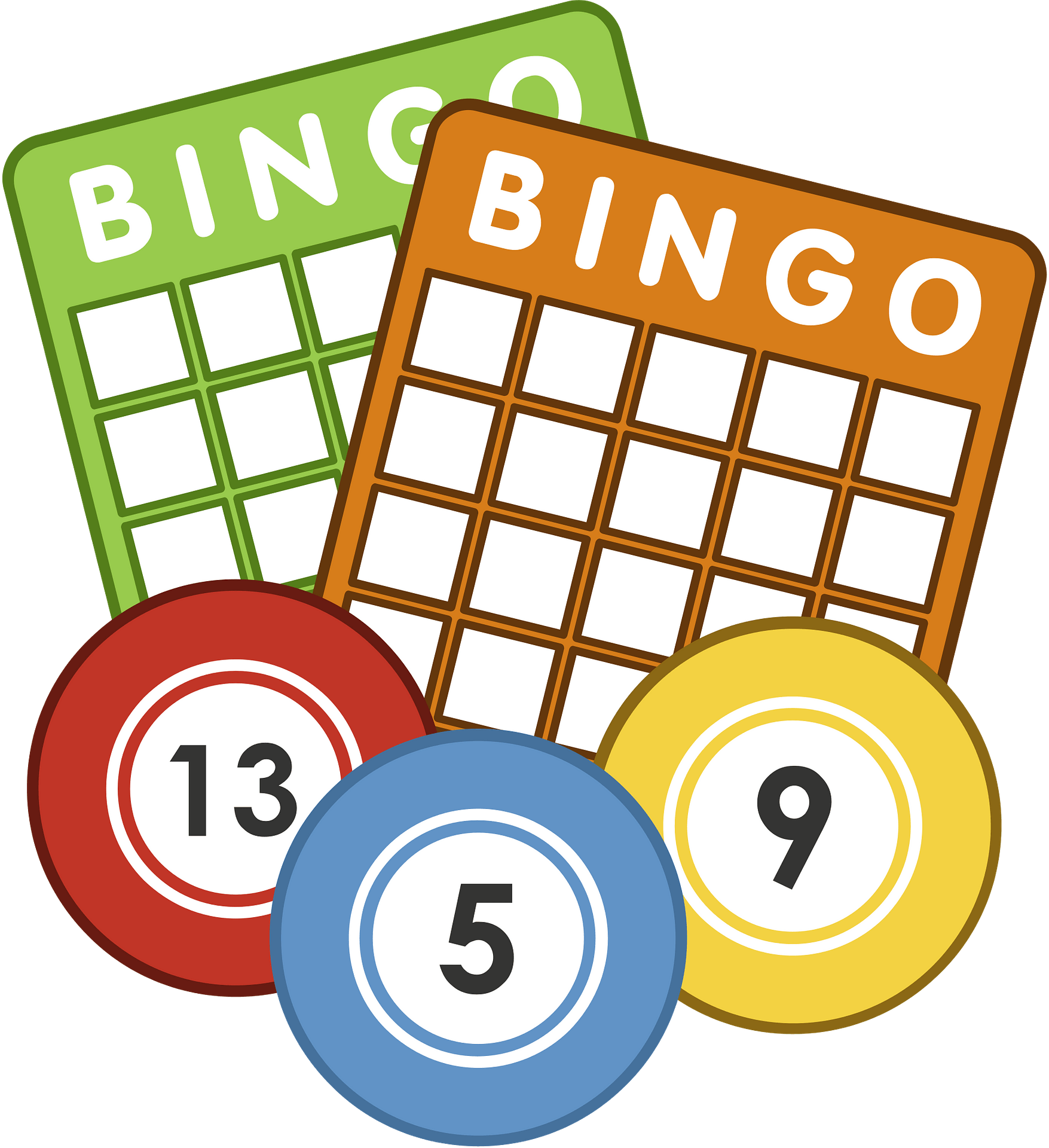 Find someone who can…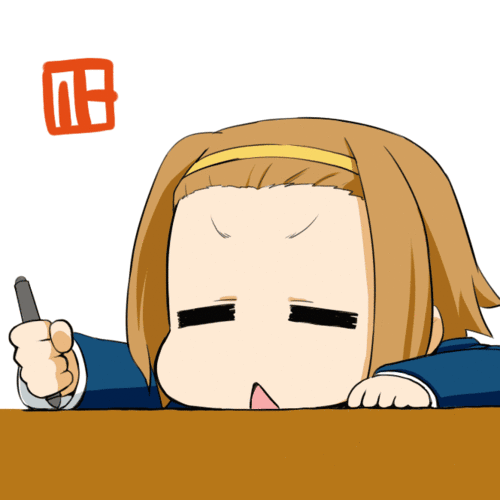 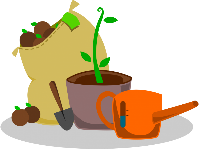 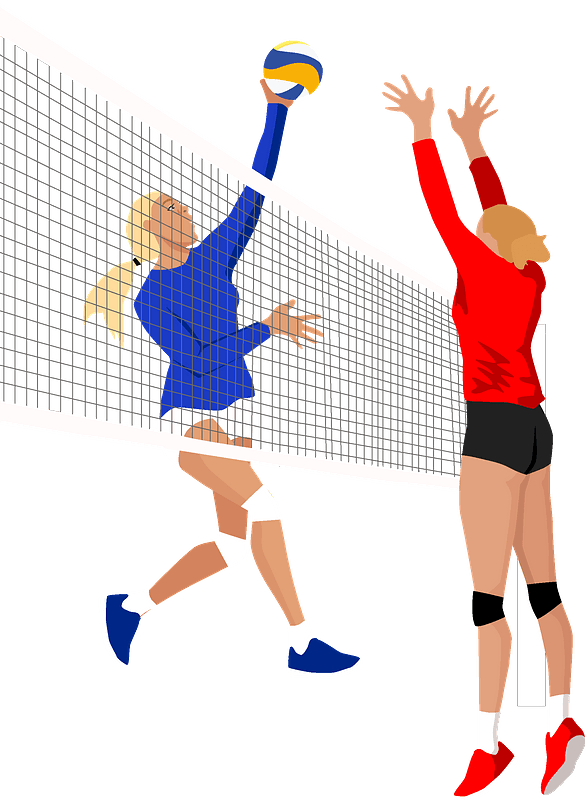 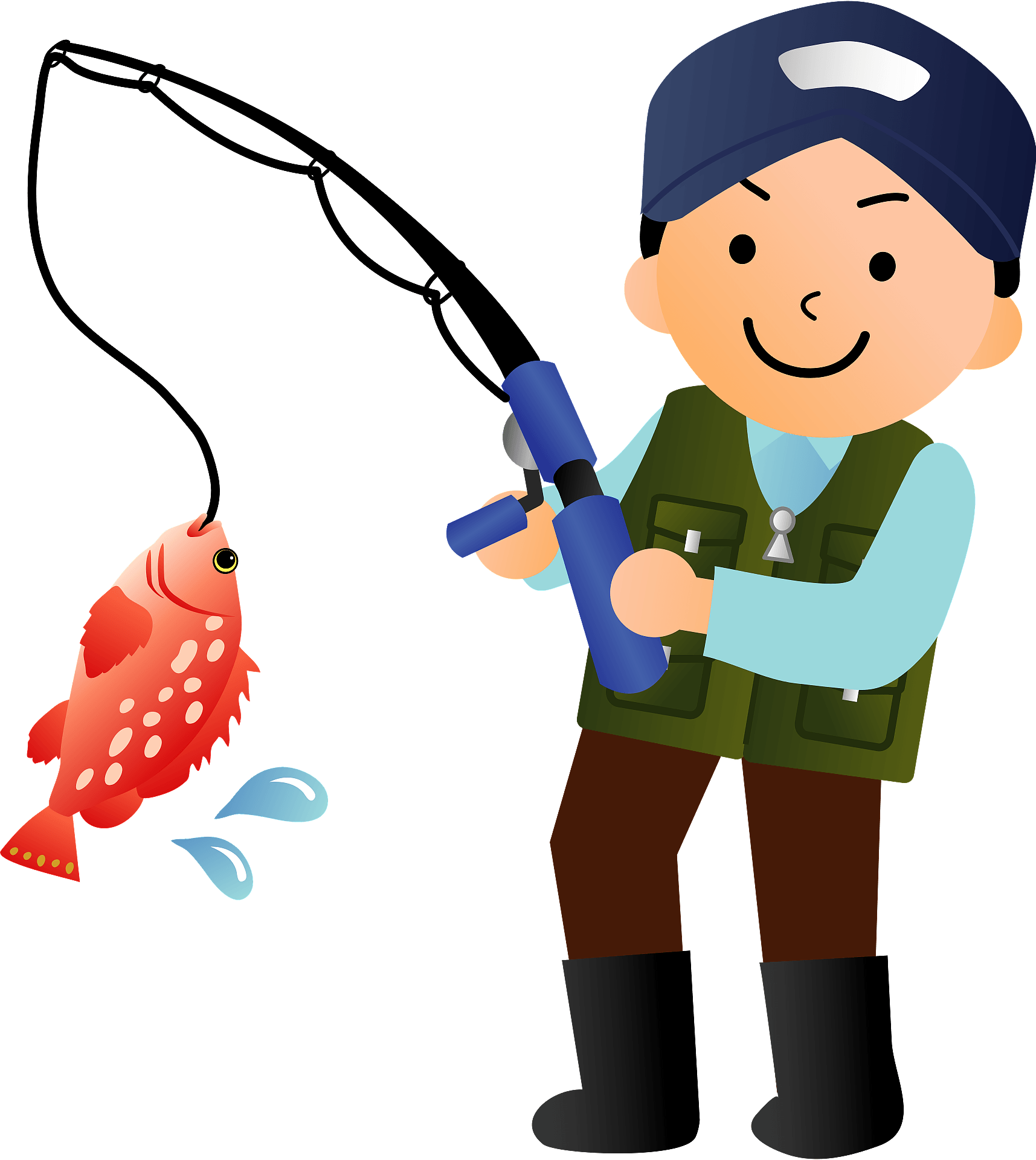 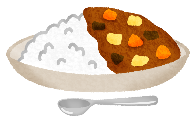 Let`s make sentences!Example:  ________ taught me how to make curry and rice.____________________________________________________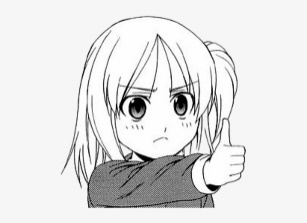 ________________________________________________________________________________________________________________________________________________________________________________________________________________…teach me how to cook curry and rice.____|____…teach me how to play baseball.____|____…teach me how to ride a unicycle.____|____…tell me when golden week starts.____|____…show me how to bake a cake.____|____…tell me what Daraemon likes to eat.____|____…show me how to wrap a Christmas present.____|____show me how to play Splatoon____|____…teach me how to make omurice.____|____…tell me what is for lunch today.____|____…tell me how to get to Miyajima.____|____…tell me when to watch Home Alone.____|____…tell me how old _______ is.____|____…teach me how to play the guitar.____|____…teach me how to speak English.____|____…tell me where to buy ramen.____|____…teach me how to fold an origami crane.____|____…tell me what day Christmas is.____|____…tell me where to see the Northern Lights.____|____…tell me where to see the Nazca Lines.___|____…teach me how to play the piano.____|____…tell me where to buy shoes.____|____…teach me how to swim.____|____…show me how to draw Doraemon.___|_____…tell me when to watch Anpanman____|____